Location: Prestonwood Country Club, 15909 Preston Road, Dallas, TX  75048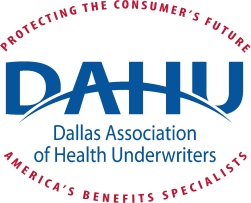          Meeting Time:  1:30 pm - 3:30 pm         Call In Teleconference Number: Dial +1 408 638 0968 / Meeting ID: 953 917 276
         Please Note: During 7/1-7/1 Allowed Two CC call-ins & 4 maximum absences            (calls don’t count as absence)October 16, 2019 Board Meeting AgendaCall to order:	________pmRoll Call:Old Business:Approve Prior Months Board Minutes (Sept 2019)Motion By:					2nd  By:					In Favor:					Discussion:					Opposed:					Abstentions:				Motion Carried:				Approval of Prior Months Financials  (Sep 2019)Motion By:					2nd  By:					In Favor:					Discussion:					Opposed:					Abstentions:				Motion Carried:				Monthly Membership Meeting was held on Sept. 18th, 2019 at Prestonwood Country Club.  The speaker, David Lindgren, Senior Manager of Compliance & Public Affairs Flexible Benefit Service Corporation, "HSA - The New Retirement Plan"- 1 Hour CE (#119840).                   There were __ in attendance.  Old Business:	b.  	c.d.  	e.  	f.    	g.  New Business:	      c.d.                e.  Board Discussion: Reports President –Tamela Southan __________		____________________________________President Elect – Rita Rolf _______								______Vice President – Jennifer Stanley ___________							Treasurer – David Weber										Secretary – Mary Boggs______									Immediate Past President Steve Neuner____							______Membership – Christal Foster							__________________Retention –Louis Harbour 								____________Professional Development – Taylor Kirkhart____						______Public Service – John Paul Hudman									Legislative (State) – Claire Pancerz						__________________Legislative (Fed.) – Eva Boucher_____________________					______Sponsorship – Jeremiah Brady_________________________				______Media – Howard Diehl______									HUPAC/TAHUPAC – Mark Bellman ____________________					Awards –  Open										_____Newsletter/Communication- Laura Frances 								Trustee – Andra Grava										Trustee – Carolyn Goodwin									______Trustee – Mary Lou Hudman ______________________________________________________Trustee – Jay Huminsky__________________________________________________________Trustee – Donna McCright _______________________________________________________Trustee – Ed Oleksiak____________________________________________________________Trustee – Jacqueline St. Hilaire____________________________________________________Trustee – Doris Waller___________________________________________________________Deliverables/Action Items:Next Board Meeting: Wednesday, Nov. 6th, 2019.  Meeting Adjourned at: ________________________________________President:                                 Tamela SouthanMembership Retention:             Louis Harbour   President Elect:                       Rita Rolf   Professional Development:       Taylor KirkhartVice President:                        Jennifer StanleyProfessional Dev. Co-ChairTreasurer:                                David WeberPublic Service:                             John Paul HudmanSecretary:                                    Mary BoggsSponsorship:                                Jeremiah BradyPast President:                           Steve NeunerSponsorship co-chair:                                Awards:                                        Vanguard:                                     Jeremiah BradyCommunications/Newsletter:  Laura FrancesTrustee:                                        Carolyn GoodwinHUPAC/TAHUPAC:                      Mark Bellman  Trustee:                                        Andra GravaLegislation Federal:                    Eva BoucherTrustee:                                        Mary Lou HudmanLegislation State:                        Claire PancerzTrustee:                                        Jay HuminksyLegislation State Co-Chair:        Cindy GoodmanTrustee:                                        Donna McCrightMedia:                                          Howard DiehlTrustee:                                        Ed OleksiakMembership Chair:                    Christal FosterTrustee:                                        Jacqueline St. HilaireMembership co-chair:Trustee:                                        Doris Waller, Reg VPReid Rasmussen, 1 HR CE – Reid Rasmussen “ U.S. Healthcare: 99 Problems & Single Payer is ONE” Co-Founder and CEO, Freshbenies.Website Update – Howard – Only a few registered (Tamela / Rita / Howard) Preview of Board Member only – link.  Howard / Jennifer / Patti – website access / Laura for Newsletter.  Member calls – List? How many made their calls?Key Contacts – Jennifer Stanley – D@TC 2/5/2020 – Budget for attendance? TAHU  will begin delivery PAC checks (18) 7 TAHU Chapters – Dallas, Ft Worth, Houston, Austin, San Antonio and E Texas. Jonathan’s Place Non -Profit Charity Casino Night – determine the amount of the contribution & issue a check.  John Paul – contact Jonathan’s place to schedule time to deliver the check.  Outstand balances UHC / Aetna / Oscar $5,500 totalJanuary – CE Day – Location / 5-6 HRS. CE / need CE courses?Save the Date – announcement – submit in Oct and repeat through Dec.Build on FB and Website as Details to be AnnouncedExecutive Assistant – Pat Pattison – correct her contract start date to 11/1/2019 due to Contract preparation / website changes / training.Prestonwood CC contract – estimated new Member fee at $31.76, today just under $30, so we make no money except for Non-Members. Discussion to raise our monthly fees? FREE - NAHU Live Webinar Nov. 14th from 11 – 12, BYOL – TexCap Sponsoring the facility cost.   “Medicare for All” Limited seating up to ? Refund Notification – review / discuss / implement – Website / FB / Newsletter communications.  Also, have a sign at the registration table as well! Refund Notification – review / discuss / implement – Website / FB / Newsletter communications.  Also, have a sign at the registration table as well! NAHU – Cap Conference  Feb 24 – 26, 2020 – Attendees / Budget – Early Bird Registration $495 / Flight depart Wed on or after 3 pm.Rita / Steve – Financial Disclosure reviewNameTasksEva BoucherNAHU Cap Conference Feb 24-26 – Schedule Congressional meetingsClaire PancerzTAHU D@TC Feb 22-23 Austin – organize DAHU attendeesTaylor / CommitteeJan CE Day & May Symposium – Committee? 